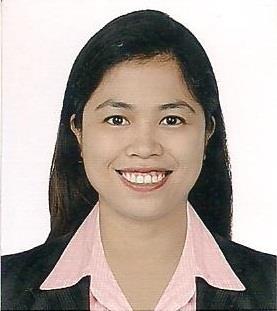 MERILLE MERILLE.365770@2freemail.com MERILLE MERILLE.365770@2freemail.com MERILLE MERILLE.365770@2freemail.com MERILLE MERILLE.365770@2freemail.com MERILLE MERILLE.365770@2freemail.com MERILLE MERILLE.365770@2freemail.com MERILLE MERILLE.365770@2freemail.com Personal InformationPersonal InformationPersonal InformationPersonal InformationProfile: Female, 31 yrs. old, Single: Female, 31 yrs. old, Single: Female, 31 yrs. old, Single: Female, 31 yrs. old, SingleProfile: Female, 31 yrs. old, Single: Female, 31 yrs. old, Single: Female, 31 yrs. old, Single: Female, 31 yrs. old, SingleBirthdate: November 02, 1985: November 02, 1985: November 02, 1985: November 02, 1985Nationality: FilipinoDubai, UAECAREER SUMMARY:CAREER SUMMARY:A medical coding professional with an exceptional skill in assigning codes,A medical coding professional with an exceptional skill in assigning codes,A medical coding professional with an exceptional skill in assigning codes,A medical coding professional with an exceptional skill in assigning codes,A medical coding professional with an exceptional skill in assigning codes,keen attention to details and a self-directed, highly- motivated individualkeen attention to details and a self-directed, highly- motivated individualkeen attention to details and a self-directed, highly- motivated individualkeen attention to details and a self-directed, highly- motivated individualkeen attention to details and a self-directed, highly- motivated individualwho gives importance to Time in accomplishing tasks and is able to work inwho gives importance to Time in accomplishing tasks and is able to work inwho gives importance to Time in accomplishing tasks and is able to work inwho gives importance to Time in accomplishing tasks and is able to work inwho gives importance to Time in accomplishing tasks and is able to work ina  team-oriented  environment.  A  Registered  Nurse  with  4  years  ofa  team-oriented  environment.  A  Registered  Nurse  with  4  years  ofa  team-oriented  environment.  A  Registered  Nurse  with  4  years  ofa  team-oriented  environment.  A  Registered  Nurse  with  4  years  ofa  team-oriented  environment.  A  Registered  Nurse  with  4  years  ofexperience in a Hospital setting and 4 years of experience as a Schoolexperience in a Hospital setting and 4 years of experience as a Schoolexperience in a Hospital setting and 4 years of experience as a Schoolexperience in a Hospital setting and 4 years of experience as a Schoolexperience in a Hospital setting and 4 years of experience as a Schoolnurse as well. In addition, a trained Medical Coder in an AAPC accreditednurse as well. In addition, a trained Medical Coder in an AAPC accreditednurse as well. In addition, a trained Medical Coder in an AAPC accreditednurse as well. In addition, a trained Medical Coder in an AAPC accreditednurse as well. In addition, a trained Medical Coder in an AAPC accreditedschool who passed the CPC exam last December 2016 with a score ofschool who passed the CPC exam last December 2016 with a score ofschool who passed the CPC exam last December 2016 with a score ofschool who passed the CPC exam last December 2016 with a score ofschool who passed the CPC exam last December 2016 with a score of86%.86%.SkillsSkillsCodingICD10-CMHCPCSCPTMedical Terminologies, AnatomyMedical Terminologies, AnatomyMedical Terminologies, AnatomyMedical Terminologies, AnatomyMedical Terminologies, AnatomyCoding GuidelinesCoding GuidelinesComputer skillsMSWord, Excel Spreadsheet, PowerpointMSWord, Excel Spreadsheet, PowerpointMSWord, Excel Spreadsheet, PowerpointMSWord, Excel Spreadsheet, PowerpointMSWord, Excel Spreadsheet, PowerpointLanguageEnglish, speaking and writingEnglish, speaking and writingEnglish, speaking and writingEnglish, speaking and writingEnglish, speaking and writingTagalog, speaking and writingTagalog, speaking and writingTagalog, speaking and writingTagalog, speaking and writingTagalog, speaking and writingNursingAssessmentIndependent Nursing ProceduresIndependent Nursing ProceduresIndependent Nursing ProceduresIndependent Nursing ProceduresIndependent Nursing ProceduresCarry-out Physician’s orderCarry-out Physician’s orderBasic Life SupportBasic Life SupportEducationEducationSan Pedro CollegeBachelor of Science in NursingBachelor of Science in NursingBachelor of Science in NursingBachelor of Science in NursingBachelor of Science in NursingDavao City, PhilippinesJune 2002- March 2006June 2002- March 2006Healthcare Coding andMedical CodingBilling InstituteOctober 2016- December 2016October 2016- December 2016October 2016- December 2016October 2016- December 2016October 2016- December 2016Makati, PhilippinesProfessional LicenseProfessional LicenseProfessional LicenseProfessional LicenseProfessional RegulationRegistered NurseRegistered NurseProfessional RegulationRegistered NurseRegistered NurseCommissionRegistration Date: April 2007Registration Date: April 2007Registration Date: April 2007Registration Date: April 2007Registration Date: April 2007Valid until: November 2, 2019Valid until: November 2, 2019Valid until: November 2, 2019Valid until: November 2, 2019Valid until: November 2, 2019American Academy ofCertified Professional CoderCertified Professional CoderCertified Professional CoderCertified Professional CoderCertified Professional CoderProfessional CodersValid until: November 2017Valid until: November 2017Personal ExperiencePersonal ExperiencePersonal ExperiencePersonal ExperienceER/OPD staff nurseER/OPD staff nurseER/OPD staff nurseER/OPD staff nurseMay 2008 -  September 2012May 2008 -  September 2012May 2008 -  September 2012St. Camillus Hospital ofSt. Camillus Hospital ofSt. Camillus Hospital ofSt. Camillus Hospital ofInitial assessmentInitial assessmentMati Foundation IncMati Foundation IncMati Foundation IncMati Foundation IncAdmissionAdmissionMadang, Mati, DavaoMadang, Mati, DavaoMadang, Mati, DavaoMadang, Mati, DavaoMedicationMedicationOriental, PhilippinesOriental, PhilippinesOriental, PhilippinesOriental, PhilippinesNursing Care PlanNursing Care PlanNursing Care PlanNursing Care Plan  Carry-out Doctor’s order  Carry-out Doctor’s order  Carry-out Doctor’s order  Assists Physician during procedures/Minor OR  Assists Physician during procedures/Minor OR  Assists Physician during procedures/Minor OR  Participates in Mobile Clinic  Participates in Mobile Clinic  Participates in Mobile ClinicSchool NurseSchool NurseSchool NurseSchool NurseJuly 2012 -  December 2016July 2012 -  December 2016July 2012 -  December 2016Mati Polytechnic College,Mati Polytechnic College,Mati Polytechnic College,Mati Polytechnic College,●   Administering and monitoring effectiveness of medication given at●   Administering and monitoring effectiveness of medication given at●   Administering and monitoring effectiveness of medication given at●   Administering and monitoring effectiveness of medication given atIncIncIncIncschool.school.school.Brgy. Sainz, Mati, DavaoBrgy. Sainz, Mati, DavaoBrgy. Sainz, Mati, DavaoBrgy. Sainz, Mati, Davao●   Completing and presenting health histories●   Completing and presenting health histories●   Completing and presenting health histories●   Completing and presenting health historiesOriental, PhilippinesOriental, PhilippinesOriental, PhilippinesOriental, Philippines●   Providing school staff with current information about student’s health●   Providing school staff with current information about student’s health●   Providing school staff with current information about student’s health●   Providing school staff with current information about student’s healthconcerns and care in a confidential manner.concerns and care in a confidential manner.concerns and care in a confidential manner.●   Keeps student’s record.●   Keeps student’s record.●   Keeps student’s record.●   Keeps student’s record.